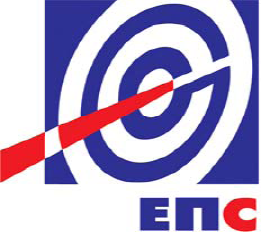 НАРУЧИЛАЦЈАВНО ПРЕДУЗЕЋЕ„ЕЛЕКТРОПРИВРЕДА СРБИЈЕ“ БеоградУлица царице Милице 2, БеоградЈАВНА НАБАВКА ДОБАРА  – „Набавка ситног инвентара“обликована у 9 партијаОтворени поступакЈАВНА НАБАВКА бр. ЈN/1000/0140/2015(Заведено у ЈП ЕПС: број 12.01.39009/1-2016 од 29.01.2016. године)Београд, јануар 2016. годинеНа основу члана 32. и 61. Закона о јавним набавкама („Сл. гласник РС” бр. 124/12, 14/15 и 68/15, у даљем тексту: Закон), самосталног члана 86. став 2. Закона о изменама и допунама Закона о јавним набавкама („Сл. гласник РС“ број 68/15), члана 2. Правилника о обавезним елементима конкурсне документације у поступцима јавних набавки и начину доказивања испуњености услова („Сл. гласник РС” бр. 86/15), Одлуке о покретању поступка јавне набавке број 12.01. 64444/3 oд 03.12.2015. године и Решења о образовању комисије за јавну набавку број 12.01. 64444/4 oд 03.12.2015. године припремљена је:КОНКУРСНА  ДОКУМЕНТАЦИЈАСАДРЖАЈ 1.	ОПШТИ ПОДАЦИ О ЈАВНОЈ НАБАВЦИ	33.	УПУТСТВО ПОНУЂАЧИМА ЗА САЧИЊАВАЊЕ ПОНУДЕ	44.	УСЛОВИ ЗА УЧЕШЋЕ У ПОСТУПКУ ЈАВНЕ НАБАВКЕ ИЗ ЧЛ. 75. И 76. ЗАКОНА О ЈАВНИМ НАБАВКАМА И УПУТСТВО КАКО СЕ ДОКАЗУЈЕ ИСПУЊЕНОСТ ТИХ УСЛОВА	145.	ВРСТА, ТЕХНИЧКЕ КАРАКТЕРИСТИКЕ И СПЕЦИФИКАЦИЈА ПРЕДМЕТНЕ ЈАВНЕ НАБАВКЕ	186.	ОБРАСЦИ	22ОБРАЗАЦ 1.	22ОБРАЗАЦ 2.	23ОБРАЗАЦ 3.	25ОБРАЗАЦ 4.	26ОБРАЗАЦ 5.	35ОБРАЗАЦ 6.	367.     МОДЕЛ УГОВОРА.	37                                           Укупан број страна документације: 41ОПШТИ ПОДАЦИ О ЈАВНОЈ НАБАВЦИНазив, адреса и интернет страница Наручиоца: ЈАВНО ПРЕДУЗЕЋЕ „ЕЛЕКТРОПРИВРЕДА СРБИЈЕ“ Београд, Улица царице Милице бр. 2,   www.eps.rs Врста поступка: Отворени поступак у складу са чланом 32. Закона о јавним набавкама («Сл. гласник РС» бр. 124/12, 14/15 и 68/15)Предмет јавне набавке број ЈN/1000/0140/2015 су добра – Набавка ситног инвентара Резервисана набавка: неEлектронска лицитација: неНамена поступка: поступак се спроводи ради закључења уговора о јавној набавциКонтакт: Гордана Јовановић, gordana.jovanovic@eps.rs ПОДАЦИ О ПРЕДМЕТУ ЈАВНЕ НАБАВКЕОпис предмета набавке, назив и ознака из општег речника набавке: Предмет јавне набавке број ЈN/1000/0140/2015 су добра – Набавка ситног инвентара Опис партије, назив и ознака из општег речника набавке: Јавна набавка је обликована у девет партије и то:Партија 1: Потапајућа пумпа са пловкомНазив и ознака из општег речника набавке: 42122000, ПумпеПартија 2: Флексибилно црево Назив и ознака из општег речника набавке: 44165100, ЦреваПартија 3: Апарат за спирално коричење Назив и ознака из општег речника набавке: 30100000, Канцеларијске машине, опрема и залихе, осим рачунара, штампача и намештајаПартија 4: Апарат за уништавање папира Назив и ознака из општег речника набавке:  30100000, Канцеларијске машине, опрема и залихе, осим рачунара, штампача и намештајаПартија 5: Усисивач за лишће Назив и ознака из општег речника набавке: 42999100, Усисивач, изузев за домаћинствоПартија 6: Ампер клешта Назив и ознака из општег речника набавке: 31600000, Електрична опрема и апаратиПартија 7: Ручни компресорНазив и ознака из општег речника набавке: 42123000, КомпресориПартија 8: Мултидигитални детекторНазив и ознака из општег речника набавке: 31600000, Електрична опрема и апаратиПартија 9: Апарати за ел. контролу обиласка Назив и ознака из општег речника набавке: 31600000, Електрична опрема и апаратиУПУТСТВО ПОНУЂАЧИМА ЗА САЧИЊАВАЊЕ ПОНУДЕКонкурсна документација садржи Упутство понуђачима како да сачине понуду и потребне податке о захтевима Наручиоца у погледу садржине понуде, као и услове под којима се спроводи поступак избора најповољније понуде у поступку јавне набавке.Понуђач мора да испуњава све услове одређене Законом о јавним набавкама (у даљем тексту: Закон) и конкурсном документацијом. Понуда се припрема и доставља на основу позива, у складу са конкурсном документацијом, у супротном, понуда се одбија као неприхватљива.Врста, техничке карактеристике и спецификација предмета јавне набавке дата је у Одељку 5. конкурсне документације.3.1	ПОДАЦИ О ЈЕЗИКУ У ПОСТУПКУ ЈАВНЕ НАБАВКЕНаручилац је припремио конкурсну документацију на српском језику и водиће поступак јавне набавке на српском језику. Понуда са свим прилозима мора бити сачињена на српском језику.Изузетак представљају само докази који су оригинално на енглеском језику а који не морају бити преведени на српски језик, већ се у понуди могу доставити на енглеском језику.Ако је неки доказ или документ на страном језику, осим наведених доказа оригинално на енглеском језику, исти мора бити преведен на српски језик и оверен од стране овлашћеног преводиоца.Ако понуда са свим прилозима не задовољава захтеве у погледу језика, понуда ће бити одбијена, као неприхватљива.3.2 	НАЧИН САСТАВЉАЊА ПОНУДЕ И ПОПУЊАВАЊА ОБРАСЦА ПОНУДЕПонуђач је обавезан да сачини понуду тако што, јасно и недвосмислено, читко својеручно, откуцано на рачунару или писаћој машини,уписује тражене податке у обрасце или према обрасцима који су саставни део конкурсне документације и оверава је печатом и потписом законског заступника, другог заступника уписаног у регистар надлежног органа или лица овлашћеног од стране законског заступника уз доставу овлашћења у понуди.Понуђач је обавезан да у Обрасцу понуде наведе: укупну цену без ПДВ, рок важења понуде, као и остале елементе из Обрасца понуде.Сви документи, поднети у понуди треба да буду повезани траком у целину и запечаћени (воском) или на неки други начин, тако да се не могу накнадно убацивати, одстрањивати или замењивати појединачни листови, односно прилози, а да се видно не оштете листови или печат. Пожељно је да понуђач редним бројем означи сваку страницу листа у понуди, укључујући и празне стране, својеручно, рачунаром или писаћом машином. Докази који се достављају уз понуду, а због своје важности не смеју бити оштећени, означени бројем, стављају се у посебну фолију, а на фолији се видно означава редни број странице листа из понуде. Фолија се мора залепити при врху како би се докази, који се због своје важности не смеју оштетити, заштитили.Понуђач подноси понуду са доказима о испуњености услова из конкурсне документације, лично или поштом, у затвореној и запечаћеној коверти, тако да се са сигурношћу може закључити да се први пут отвара, на адресу: Јавно предузеће „Електропривреда Србије“, 11000 Београд, Србија, Балканска бр. 13, - писарница - са назнаком: „Понуда за јавну набавку  добара „Набавка ситног инвентара“ - Јавна набавка број ЈN/1000/0140/2015, Партија____, НЕ ОТВАРАТИ“. Понуђач подноси понуду за сваку партију посебно у одвојеним ковертама, са назнаком броја партије.На полеђини коверте обавезно се уписује тачан назив и адреса понуђача, телефон и факс понуђача, као и име и презиме овлашћеног лица за контакт.У случају да понуду подноси група понуђача, на полеђини коверте је потребно назначити да се ради о групи понуђача и навести називе и адресу свих чланова групе понуђача.3.3	ПОДНОШЕЊЕ, ИЗМЕНА, ДОПУНА И ОПОЗИВ ПОНУДЕПонуђач може поднети само једну понуду.Понуду може поднети понуђач самостално, група понуђача, као и понуђач са подизвођачем. Понуђач који је самостално поднео понуду не може истовремено да учествује у заједничкој понуди или као подизвођач. У случају да понуђач поступи супротно наведеном упутству свака понуда понуђача у којој се појављује биће одбијена. Понуђач може бити члан само једне групе понуђача која подноси заједничку понуду, односно учествовати у само једној заједничкој понуди. Уколико је понуђач, у оквиру групе понуђача, поднео две или више заједничких понуда, Наручилац ће све такве понуде одбити.Понуђач који је члан групе понуђача не може истовремено да учествује као подизвођач. У случају да понуђач поступи супротно наведеном упутству свака понуда понуђача у којој се појављује биће одбијена. У року за подношење понуде понуђач може да измени или допуни већ поднету понуду писаним путем, на адресу Наручиоца, са назнаком „ИЗМЕНА – ДОПУНА - Понуде за јавну набавку добара „Набавка ситног инвентара“ - Јавна набавка број ЈN/1000/0140/2015, Партија_____, НЕ ОТВАРАТИ“. У случају измене или допуне достављене понуде, Наручилац ће приликом стручне оцене понуде узети у обзир измене и допуне само ако су извршене у целини и према обрасцу на који се, у већ достављеној понуди,измена или допуна односи.У року за подношење понуде понуђач може да опозове поднету понуду писаним путем, на адресу Наручиоца, са назнаком „ОПОЗИВ - Понуде за јавну набавку добара „Набавка ситног инвентара“ - Јавна набавка број ЈN/1000/0140/2015, Партија____, НЕ ОТВАРАТИ“. У случају опозива поднете понуде пре истека рока за подношење понуда, Наручилац такву понуду неће отварати, већ ће је неотворену вратити понуђачу.Уколико понуђач измени или опозове понуду поднету по истеку рока за подношење понуда, Наручилац ће наплатити средство обезбеђења дато на име озбиљности понуде.3.4	ПАРТИЈЕПредметна јавна набавка je обликована по партијама.3.5	ПОНУДА СА ВАРИЈАНТАМА Понуда са варијантама није дозвољена. 3.6	РОК ЗА ПОДНОШЕЊЕ ПОНУДА И ОТВАРАЊЕ ПОНУДАБлаговременим се сматрају понуде које су примљене и оверене печатом пријема у писарници Наручиоца, најкасније до 29.02.2016. године до 12,00 часова. Имајући у виду да је позив за предметну набавку објављен дана 29.01.2016. године на Порталу јавних набавки то је самим тим рок за подношење понуда 29.02.2016. године до 12,00 часова.Ако је понуда поднета по истеку рока за подношење понуда одређеног у позиву и конкурсној документацији, сматраће се неблаговременом, а Наручилац ће по окончању поступка отварања понуда, овакву понуду вратити неотворену понуђачу, са назнаком да је поднета неблаговремено.Комисија за јавне набавке ће благовремено поднете понуде јавно отворити дана 29.02.2016. године у 12,30 часова у просторијама Јавног предузећа „Електропривреда Србије“, Београд, Улицa Балканска 13.Представници понуђача који учествују у поступку јавног отварања понуда, морају да пре почетка поступка јавног отварања доставе Комисији за јавне набавке писано овлашћење за учествовање у овом поступку, издато на меморандуму понуђача, заведено и оверено печатом и потписом законског заступника понуђача или другог заступника уписаног у регистар надлежног органа или лица овлашћеног од стране законског заступника уз доставу овлашћења у понуди.Комисија за јавну набавку води записник о отварању понуда у који се уносе подаци у складу са Законом.Записник о отварању понуда потписују чланови комисије и овлашћени представници понуђача, који преузимају примерак записника.Наручилац ће у року од три дана од дана окончања поступка отварања понуда поштом или електронским путем доставити записник о отварању понуда понуђачима који нису учествовали у поступку отварања понуда.3.7	ПОДИЗВОЂАЧИАко понуђач у понуди наведе да ће делимично извршење набавке поверити подизвођачу, дужан је да наведе назив подизвођача, а уколико уговор између наручиоца и понуђача буде закључен, тај подизвођач ће бити наведен у уговору.Понуђач је дужан да у понуди наведе проценат укупне вредности набавке који ће поверити подизвођачу, а који не може бити већи од 50% као и део предмета набавке који ће извршити преко подизвођача.Понуђач је дужан да наручиоцу, на његов захтев, омогући приступ код подизвођача ради утврђивања испуњености услова.Сваки подизвођач, којега понуђач ангажује, мора да испуњава услове из члана 75. став 1. тачка 1), 2) и 4) Закона, што доказује достављањем Изјаве наведене у одељку Услови за учешће из члана 75. и 76. Закона и Упутство како се доказује испуњеност тих услова. Додатне услове у вези са капацитетима понуђач испуњава самостално, без обзира на агажовање подизвођача.Све обрасце у понуди потписује и оверава понуђач, изузев Обрасца 3. и Обрасца 7. које попуњава, потписује и оверава сваки подизвођач у своје име.Понуђач у потпуности одговара Наручиоцу за извршење уговорене набавке, без обзира на број подизвођача.Понуђач не може ангажовати као подизвођача лице које није навео у понуди, у супротном наручилац ће реализовати средство обезбеђења и раскинути уговор, осим ако би раскидом уговора наручилац претрпео знатну штету. Понуђач може ангажовати као подизвођача лице које није навео у понуди, ако је на страни подизвођача након подношења понуде настала трајнија неспособност плаћања, ако то лице испуњава све услове одређене за подизвођача и уколико добије претходну сагласност наручиоца.Наручилац у овом поступку не предвиђа примену одредби става 9. и 10. члана 80. Закона о јавним набавкама.3.8 	ГРУПА ПОНУЂАЧА (ЗАЈЕДНИЧКА ПОНУДА)У случају да више понуђача поднесе заједничку понуду, они као саставни део понуде морају доставити Споразум о заједничком извршењу набавке, који се међусобно и према Наручиоцу обавезују на заједничко извршење набавке, који обавезно садржи податке прописане члан 81. став 4. и 5. Закона о јавним набавкама и то: податке о члану групе који ће бити Носилац посла, односно који ће поднети понуду и који ће заступати групу понуђача пред Наручиоцем;опис послова сваког од понуђача из групе понуђача у извршењу уговора.неограниченој, солидарној одговорности сваког члана, према Наручиоцу у складу са Законом. Сваки понуђач из групе понуђача  која подноси заједничку понуду мора да испуњава услове из члана 75.  став 1. тачка 1), 2) и 4) Закона, што доказује достављањем Изјаве наведене у одељку Услови за учешће из члана 75. и 76. Закона и Упутство како се доказује испуњеност тих услова. Услове у вези са капацитетима, у складу са чланом 76. Закона, понуђачи из групе испуњавају заједно, на основу достављених доказа дефинисаних конкурсном документацијом.У случају заједничке понуде групе понуђача све обрасце потписује и оверава члан групе понуђача који је одређен као Носилац посла у Споразуму чланова групе понуђача, изузев Обрасца 1, Обрасца 3. и Обрасца 7. које попуњава, потписује и оверава сваки члан групе понуђача у своје име.3.9	НАЧИН И УСЛОВИ ПЛАЋАЊА        Наручилац се обавезује да Понуђачу плати цену за испоручена добра, у року од 45 дана од дана пријема исправне фактуре са отпремницом у прилогу, испостављене на основу обострано потписаног Записника о квалитативном и квантитативном пријему.         Понуђачу није дозвољено да захтева аванс.3.10   	НАЧИН, РОК И МЕСТО ИСПОРУКЕ        Рок испоруке добара не може бити дужи од 15 дана од дана закључења уговора. Место испоруке добара – на адресу наручиоца: Јавно предузеће „Електропривреда Србије“,Балканска 13, 11000 Београд.3.11    ГАРАНТНИ РОКГарантни рок уобичајен за тражена добра.3.12 	ЦЕНА	Цена се исказује у динарима, без пореза на додату вредност.У случају да у достављеној понуди није назначено да ли је понуђена цена са или без пореза, сматраће се сагласно Закону, да је иста без пореза. 	Понуђач може цену исказати у еврима, а за потребе оцењивања понуда иста ће бити прерачуната у динаре по средњем курсу Народне банке Србије на дан када је започето отварање понуда.	Понуђена цена мора бити фиксна и не може се мењати за све време трајања уговора.Променом цене не сматра се усклађивање цене са унапред јасно дефинисаним параметрима у уговору и овој конкурсној документацији.Понуђена цена мора да покрива и укључује све трошкове које понуђач има у реализацији набавке.	У Обрасцу “Структура цене“ треба исказати структуру цене према табели у истом обрасцу, док у Обрасцу понуде треба исказати укупно понуђену цену. 		Ако је у понуди исказана неуобичајено ниска цена, Наручилац ће поступити у складу са чланом 92. Закона.3.14	ДОДАТНЕ ИНФОРМАЦИЈЕ И ПОЈАШЊЕЊАПонуђач може, у писаном облику, тражити додатне информације или појашњења у вези са припремом понуде, најкасније пет дана пре истека рока за подношење понуде, на адресу Наручиоца, са назнаком: „ОБЈАШЊЕЊА – позив за јавну набавку број JN/1000/0140/2015, Партија___“ или електронским путем на е-mail адресу: gordana.jovanovic@eps.rs, радним данима (понедељак – петак) у времену од 08,00 до 15,00 часова. Захтев за појашњење примљен после наведеног времена или током викенда/нерадног дана биће евидентиран као примљен првог следећег радног дана. У захтеву за додатним појашњењем заинтересовано лице може указати Наручиоцу и на евентуално уочене недостатке и неправилности у конкурсној документацији.Наручилац ће у року од три дана по пријему захтева објавити на Порталу јавних набавки и својој интернет страници.Комуникација у поступку јавне набавке се врши на начин одређен чланом 20. Закона.3.15	ДОДАТНА ОБЈАШЊЕЊА, КОНТРОЛА И ДОПУШТЕНЕ ИСПРАВКЕНаручилац може, после отварања понуда, писаним путем или електронским путем да захтева од понуђача додатна објашњења која ће помоћи при прегледу, вредновању и упоређивању понуда, као и да врши контролу (увид) код понуђача и/или његовог подизвођача, односно учесника заједничке понуде.  Понуђач је дужан да поступи по захтеву Наручиоца, односно достави тражена објашњења и омогући непосредни увид.Наручилац може, уз сагласност понуђача, да изврши исправке рачунских грешака уочених приликом разматрања понуде по окончаном поступку отварања понуда.У случају разлике између јединичне и укупне цене, меродавна је јединична цена. 	3.16	НЕГАТИВНЕ РЕФЕРЕНЦЕНаручилац може одбити понуду уколико поседује доказ да је понуђач у претходне три године пре објављивања позива за подношење понуда, у поступку јавне набавке:поступао супротно забрани из чл. 23. и 25. Закона;учинио повреду конкуренције;доставио неистините податке у понуди или без оправданих разлога одбио да закључи уговор о јавној набавци, након што му је уговор додељен;одбио да достави доказе и средства обезбеђења на шта се у понуди обавезао.Наручилац може одбити понуду уколико поседује доказ који потврђује да понуђач није испуњавао своје обавезе по раније закљученим уговорима о јавним набавкама који су се односили на исти предмет набавке, за период од претходне три године пре објављивања позива за подношење понуда. Доказ наведеног може бити:правоснажна судска одлука или коначна одлука другог надлежног органа;исправа о реализованом средству обезбеђења испуњења обавеза у поступку јавне набавке или испуњења уговорних обавеза;исправа о наплаћеној уговорној казни;рекламације потрошача, односно корисника, ако нису отклоњене у уговореном року;изјава о раскиду уговора због неиспуњења битних елемената уговора дата на начин и под условима предвиђеним законом којим се уређују облигациони односи;доказ о ангажовању на извршењу уговора о јавној набавци лица која нису означена у понуди као подизвођачи, односно чланови групе понуђача;други одговарајући доказ примерен предмету јавне набавке који се односи на испуњење обавеза у ранијим поступцима јавне набавке или по раније закљученим уговорима о јавним набавкама.Наручилац може одбити понуду ако поседује доказ из става 3. тачка 1) члана 82. Закона, који се односи на поступак који је спровео или уговор који је закључио и други наручилац ако је предмет јавне набавке истоврсан. Наручилац ће поступити на наведене начине и у случају заједничке понуде групе понуђача уколико утврди да постоје напред наведени докази за једног или више чланова групе понуђача. 3.17	КРИТЕРИЈУМ ЗА ДОДЕЛУ УГОВОРА         Избор најповољније понуде ће се извршити применом критеријума „Најнижа понуђена цена“.         Уколико две или више понуда имају једнаку понуђену цену која је и најнижа, као најповољнија ће бити изабрана понуда понуђача који је понудио краћи рок испоруке, а који не може бити дужи од 15 календарска дана од дана закључења уговора.3.18	ПОШТОВАЊЕ ОБАВЕЗА КОЈЕ ПРОИЗЛАЗЕ ИЗ ПРОПИСА О ЗАШТИТИ НА РАДУ И ДРУГИХ ПРОПИСАПонуђач је дужан да  при састављању понуде изричито наведе да је поштовао обавезе које произлазе из важећих прописа о заштити на раду, запошљавању и условима рада, заштити животне средине, као и да нема забрану обављања делатности која је на снази у време подношења понуде  (Образац 3. из конкурсне документације).3.19	НАКНАДА ЗА КОРИШЋЕЊЕ ПАТЕНАТАНакнаду за коришћење патената, као и одговорност за повреду заштићених права интелектуалне својине трећих лица сноси понуђач.3.20	РОК ВАЖЕЊА ПОНУДЕ Понуда мора да важи најмање 60 (словима: шездесет) дана од дана отварања понуда. У случају да понуђач наведе краћи рок важења понуде, понуда ће бити одбијена, као неприхватљива. 3.21	РОК ЗА ЗАКЉУЧЕЊЕ УГОВОРАНаручилац ће доставити уговор о јавној набавци понуђачу којем је додељен уговор у року од осам дана од протека рока за подношење захтева за заштиту права,Ако понуђач којем је додељен уговор одбије да потпише уговор или уговор не потпише у наведеном року, Наручилац  ће одлучити да ли ће уговор о јавној набавци закључити са првим следећим најповољнијим понуђачем.Наручилац може и пре истека рока за подношење захтева за заштиту права закључити уговор о јавној набавци у случају испуњености услова из члана 112. став 2. тачка 5. Закона.3.22	НАЧИН ОЗНАЧАВАЊА ПОВЕРЉИВИХ ПОДАТАКАПодаци које понуђач оправдано означи као поверљиве биће коришћени само у току поступка јавне набавке у складу са позивом и неће бити доступни ником изван круга лица која су укључена у поступак јавне набавке. Ови подаци неће бити објављени приликом отварања понуда и у наставку поступка. Наручилац може да одбије да пружи информацију која би значила повреду поверљивости података добијених у понуди. Као поверљива, понуђач може означити документа која садрже личне податке, а које не садржи ни један јавни регистар, или која на други начин нису доступна, као и пословне податке који су прописима одређени као поверљиви. Наручилац ће као поверљива третирати она документа која у десном горњем углу великим словима имају исписано „ПОВЕРЉИВО“.Наручилац не одговара за поверљивост података који нису означени на горе наведени начин.Ако се као поверљиви означе подаци који не одговарају горе наведеним условима, Наручилац ће позвати понуђача да уклони ознаку поверљивости. Понуђач ће то учинити тако што ће његов представник изнад ознаке поверљивости написати „ОПОЗИВ“, уписати датум, време и потписати се.Ако понуђач у року који одреди Наручилац не опозове поверљивост докумената, Наручилац ће третирати ову понуду као понуду без поверљивих података.Наручилац је дужан да доследно поштује законите интересе понуђача, штитећи њихове техничке и пословне тајне у смислу закона којим се уређује заштита пословне тајне.Неће се сматрати поверљивим докази о испуњености обавезних услова, цена и други подаци из понуде који су од значаја за примену критеријума и рангирање понуде. 3.23	ТРОШКОВИ ПОНУДЕТрошкове припреме и подношења понуде сноси искључиво понуђач и не може тражити од наручиоца накнаду трошкова.Понуђач може да у оквиру понуде достави укупан износ и структуру трошкова припремања понуде тако што попуњава, потписује и оверава печатом Образац трошкова припреме понуде.Ако је поступак јавне набавке обустављен из разлога који су на страни наручиоца, наручилац је дужан да понуђачу надокнади трошкове израде узорка или модела, ако су израђени у складу са техничким спецификацијама наручиоца, под условом да је понуђач тражио накнаду тих трошкова у својој понуди.3.24	ОБРАЗАЦ СТРУКТУРЕ ЦЕНЕСтруктуру цене понуђач наводи тако што попуњавa, потписује и оверава печатом Образац 4. из конкурсне документације.3.25	МОДЕЛ УГОВОРАУ складу са датим Моделом уговора (Образац 8. из конкурсне документације) и елементима најповољније понуде биће закључен Уговор о јавној набавци.Понуђач је у обавези да дати Модел уговора потпише, овери и исти достави у понуди, у супротном понуда ће бити одбијена као неприхватљива3.26	ИЗМЕНЕ ТОКОМ ТРАЈАЊА УГОВОРАНаручилац може након закључења уговора о јавној набавци без спровођења поступка јавне набавке повећати обим предмета набавке до лимита прописаног чланом 115. став 1. Закона о јавним набавкама.У наведеном случају Наручилац ће донети Одлуку о измени уговора која садржи податке у складу са Прилогом 3Л Закона и у року од три дана од дана доношења исту објавити на Порталу јавних набавки, као и доставити извештај Управи за јавне набавке и Државној ревизорској институцији.3.27 	РАЗЛОЗИ ЗА ОДБИЈАЊЕ ПОНУДЕ И ОБУСТАВУ ПОСТУПКАУ поступку јавне набавке Наручилац ће одбити неприхватљиву понуду у складу са чланом 107. Закона.Наручилац ће донети одлуку о обустави поступка јавне набавке у складу са чланом 109. Закона.У случају обуставе поступка јавне набавке, Наручилац неће бити одговоран, ни на који начин, за стварну штету, изгубљену добит, или било какву другу штету коју понуђач може услед тога да претрпи, упркос томе што је Наручилац био упозорен на могућност наступања штете.3.28	ПОДАЦИ О САДРЖИНИ ПОНУДЕСадржину понуде, поред Обрасца понуде, чине и сви остали докази о испуњености услова из чл. 75. и 76. Закона о јавним набавкама, предвиђени чл. 77. Закона, који су наведени у конкурсној документацији, као и сви тражени прилози и изјаве на начин предвиђен следећим ставом ове тачке:попуњен, потписан и печатом оверен образац „Изјава о независној понуди“ попуњен, потписан и печатом оверен образац „Образац понуде“ попуњен, потписан и печатом оверен образац Изјаве у складу са чланом 75. став 2. Законапопуњен, потписан и печатом оверен образац „Структура цене“ попуњен, потписан и печатом оверен „Образац трошкова припреме понуде“, по потреби попуњен, потписан и печатом оверен образац „Изјава о испуњавању услова из чл. 75. Закона у поступку јавне набавке“потписан и печатом оверен образац „Модел уговора“ обрасце, изјаве и доказе одређене тачком 3.7 или 3.8 овог упутства у случају да понуђач подноси понуду са подизвођачем или заједничку понуду подноси група понуђачадокази о испуњености услова из чл. 76. Закона у складу са чланом 77. Закон и Одељком 4. конкурсне документације.3.29	ЗАШТИТА ПРАВА ПОНУЂАЧАЗахтев за заштиту права може се поднети у току целог поступка јавне набавке, против сваке радње, осим ако Законом није другачије одређено.Захтев за заштиту права може да поднесе понуђач, односно заинтересовано лице, који има интерес за доделу уговора, у конкретном поступку јавне набавке и који је претрпео или би могао да претрпи штету због поступања Наручиоца противно одредбама Закона.Захтев за заштиту права се подноси Наручиоцу, са назнаком „Захтев за заштиту права јн. бр. ЈN/1000/0140/2015“, Партија___.Копију захтева за заштиту права подносилац истовремено доставља Републичкој комисији за заштиту права у поступцима јавних набавки, на адресу: 11000 Београд, Немањина 22-26.Захтев за заштиту права којим се оспорава врста поступка, садржина позива за подношење понуда или конкурсне документације сматраће се благовременим ако је примљен од стране Наручиоца најкасније седам дана пре истека рока за подношење понуда, без обзира на начин достављања, и уколико је подносилац захтева у складу са чланом 63. став 2. Закона указао Наручиоцу на евентуалне недостатке и неправилности, а Наручилац исте није отклонио.Захтев за заштиту права којим се оспоравају радње које Наручилац предузме пре истека рока за подношење понуда, а након истека рока из претходног става, сматраће се благовременим уколико је поднет најкасније до истека рока за подношење понуда. После доношења одлуке о додели уговора и одлуке о обустави поступка, рок за подношење захтева за заштиту права је десет дана од дана објављивања одлуке на Порталу јавних набавки.Захтев за заштиту права не задржава даље активности Наручиоца у поступку јавне набавке у складу са одредбама члана 150. Закона. Наручилац објављује обавештење о поднетом захтеву за заштиту права на Порталу јавних набавки и на својој интернет страници најкасније у року од два дана од дана пријема захтева за заштиту права, које садржи податке из Прилога 3Љ Закона.Наручилац може да одлучи да заустави даље активности у случају подношења захтева за заштиту права, при чему је тад дужан да у обавештењу о поднетом захтеву за заштиту права наведе да зауставља даље активности у поступку јавне набавке. Подносилац захтева за заштиту права дужан је да на рачун буџета Републике Србије (број рачуна: 840-30678845-06, шифра плаћања 153 или 253, позив на број ЈN/1000/0140/2015, сврха: ЗЗП, ЈП ЕПС, јн. бр. ЈN/1000/0140/2015, прималац уплате: буџет Републике Србије) уплати таксу и то:уколико се захтевом за заштиту права оспорава врста поступка јавне набавке, садржина позива за подношење понуда, односно садржина конкурсне документације или друге радње Наручиоца предузете пре отварања понуда, такса износи 120.000,00 динара, обзиром да процењена вредност јавне набавке не прелази износ од 120.000.000,00 динара;уколико се захтевом за заштиту права оспоравају радње Наручиоца предузете после истека рока за подношење понуда, изузев Одлуке о додели уговора о јавној набавци, висина таксе се одређује према процењеној вредности јавне набавке (коју понуђачи сазнају у поступку отварања понуда) и износи 0,1% процењене вредности јавне набавке;уколико се захтевом за заштиту права оспорава Одлука о додели уговора о јавној набавци, висина таксе се одређује према понуђеној цени понуђача коме је додељен уговор, па ако та цена не прелази 120.000.000,00 динара такса износи 120.000,00 динара, а ако та цена прелази 120.000.000,00 динара, такса износи 0,1% понуђене цене понуђача коме је додељен уговорУСЛОВИ ЗА УЧЕШЋЕ У ПОСТУПКУ ЈАВНЕ НАБАВКЕ ИЗ ЧЛ. 75. И 76. ЗАКОНА О ЈАВНИМ НАБАВКАМА И УПУТСТВО КАКО СЕ ДОКАЗУЈЕ ИСПУЊЕНОСТ ТИХ УСЛОВА4.1	ОБАВЕЗНИ УСЛОВИ ЗА УЧЕШЋЕ У ПОСТУПКУ ЈАВНЕ НАБАВКЕПонуђач у поступку јавне набавке мора доказати:да је регистрован код надлежног органа, односно уписан у одговарајући регистар;да он и његов законски заступник није осуђиван за неко од кривичних дела као члан организоване криминалне групе, да није осуђиван за кривична дела против привреде, кривична дела против животне средине, кривично дело примања или давања мита, кривично дело преваре;да је измирио доспеле порезе, доприносе и друге јавне дажбине у складу са прописима Републике Србије или стране државе када има седиште на њеној територији;4.2	ДОДАТНИ УСЛОВИ ЗА УЧЕШЋЕ У ПОСТУПКУ ЈАВНЕ НАБАВКЕПонуђач у поступку јавне набавке мора доказати да располаже неопходним финансијским капацитетом:    1. да у претходних 6 месеци пре дана објављивања позива на Порталу јавних         набавки није имао блокаду на својим текућим рачунима;4.3	УПУТСТВО КАКО СЕ ДОКАЗУЈЕ ИСПУЊЕНОСТ УСЛОВА     Као доказ испуњености обавезних услова за учешће понуђач у понуди подноси Изјаву којом исти под пуном материјалном и кривичном одговорношћу потврђује да испуњава обавезне услове за учешће, а у складу са чланом 77. став 4. Закона.     Понуђач у понуди подноси Изјаву у складу са Обрасцем 7. конкурсне документације. Ова изјава се подноси, односно исту даје и сваки члан групе понуђача, као и подизвођач, у своје име.      Понуђач је дужан да у понуди достави доказе да испуњава додатне услове услове за учешће у поступку јавне набавке у складу са Законом, и то:      Докази неопходног финансијског капацитета:Потврда о подацима о ликвидности издата од стране Народне банке Србије – Одсек принудне наплате, за период од претходних 6 месеци пре дана објављивања позива на Порталу јавних набавки.4.4	Услови које мора да испуни сваки подизвођач, односно члан групе понуђача     Сваки подизвођач мора да испуњава услове из члана 75. став 1. тачка 1), 2) и 4) Закона, што доказује достављањем тражене Изјаве. Услове у вези са капацитетима из члана 76. Закона, понуђач испуњава самостално без обзира на ангажовање подизвођача, на основу достављених доказа у складу oвим одељком конкурсне документације.     Сваки понуђач из групе понуђача  која подноси заједничку понуду мора да испуњава услове из члана 75. став 1. тачка 1), 2) и 4) Закона, што доказује достављањем тражене Изјаве. Услове у вези са капацитетима из члана 76. Закона понуђачи из групе испуњавају заједно, на основу достављених доказа у складу oвим одељком конкурсне документације.4.5	Испуњеност услова из члана 75. став 2. Закона     Наручилац од понуђача захтева да при састављању својих понуда изричито наведу да су поштовали обавезе које произлазе из важећих прописа о заштити на раду, запошљавању и условима рада, заштити животне средине, као и да нема забрану обављања делатности која је на снази у време подношења понуде.     У вези са овим условом понуђач у понуди подноси Изјаву - Образац 3. из конкурсне документације.     Ова изјава се подноси, односно исту даје и сваки члан групе понуђача, односно подизвођач, у своје име.4.6	Начин достављања доказа     Наручилац ће пре доношења Одлуке о додели уговора од понуђача чија је понуда оцењена као најповољнија затражити да достави копију доказа о испуњености обавезних услова за учешће, и то:Правно лице:извод из регистра Агенције за привредне регистре, односно извод из регистра надлежног Привредног суда; за стране понуђаче извод из одговарајућег регистра надлежног органа државе у којој има седиште;извод из казнене евиденције, односно уверење надлежног суда и надлежне полицијске управе Министарства унутрашњих послова да оно и његов законски заступник није осуђиван за неко од кривичних дела као члан организоване криминалне групе, да није осуђиван за неко од кривичних дела против привреде, кривична дела против заштите животне средине, кривично дело примања или давања мита, кривично дело превареЗа домаће понуђаче:извод из казнене евиденције основног суда на чијем је подручју седиште домаћег правног лица, односно седиште представништва или огранка страног правног лица;извод из казнене евиденције Посебног одељења (за организовани криминал) Вишег суда у Београду;уверење из казнене евиденције надлежне полицијске управе Министарства унутрашњих послова за законског заступника – захтев за издавање овог уверења може се поднети према месту рођења, али и према месту пребивалишта.Ако је више законских заступника за сваког сe доставља уверење из казнене евиденције.За стране понуђаче потврда надлежног органа државе у којој има седиште;уверење Пореске управе Министарства финансија да је измирио доспеле порезе и доприносе и уверење надлежне локалне самоуправе да је измирио обавезе по основу изворних локалних јавних прихода; за стране понуђаче потврда надлежног пореског органа државе у којој има седиште.Доказ из тачке 2) и 3) не може бити старији од два месеца пре отварања понуда.Предузетник:извод из регистра Агенције за привредне регистре, односно извода из одговарајућег регистра;извод из казнене евиденције, односно уверење надлежне полицијске управе Министарства унутрашњих послова да није осуђиван за неко од кривичних дела као члан организоване криминалне групе, да није осуђиван за кривична дела против привреде, кривична дела против заштите животне средине, кривично дело примања или давања мита, кривично дело превареЗа домаће понуђаче:уверење из казнене евиденције надлежне полицијске управе Министарства унутрашњих послова – захтев за издавање овог уверења може се поднети према месту рођења, али и према месту пребивалишта.За стране понуђаче потврда надлежног органа државе у којој има седиште;уверење Пореске управе Министарства финансија да је измирио доспеле порезе и доприносе и уверење надлежне управе локалне самоуправе да је измирио обавезе по основу изворних локалних јавних приходаЗа стране понуђаче потврда надлежног пореског органа државе у којој има седиште.Доказ из тачке 2) и 3) не може бити старији од два месеца пре отварања понуда.Физичко лице:извод из казнене евиденције, односно уверење надлежне полицијске управе Министарства унутрашњих послова да није осуђиван за неко од кривичних дела као члан организоване криминалне групе, да није осуђиван за кривична дела против привреде, кривична дела против животне средине, кривично дело примања или давања мита, кривично дело превареЗа домаће понуђаче:уверење из казнене евиденције надлежне полицијске управе Министарства унутрашњих послова – захтев за издавање овог уверења може се поднети према месту рођења, али и према месту пребивалишта.За стране понуђаче потврда надлежног органа државе у којој има седиште;уверење Пореске управе Министарства финансија да је измирио доспеле порезе и доприносе и уверење надлежне управе локалне самоуправе да је измирио обавезе по основу изворних локалних јавних приходаДоказ из тачке 1) и 2) не може бити старији од два месеца пре отварања понуда.     Наручилац ће, истовремено, затражити копију наведених доказа о испуњености обавезних услова за учешће и од свих осталих понуђача који су учествовали у предметном поступку јавне набавке.     Ако понуђач у остављеном, примереном року који не може бити краћи од пет дана, не достави тражене доказе, Наручилац ће његову понуду одбити као неприхватљиву.     Уколико Наручилац поседује тражене одговарајуће доказе за понуђача из других поступака јавних набавки код Наручиоца, није дужан да затражи достављање наведених доказа.     Понуђачи који су регистровани у Регистру који води Агенција за привредне регистре нису дужни да по позиву Наручиоца доставе доказ из чл.  75. став. 1. тачка 1) Закона - Извод из регистра Агенције за привредне регистре, који је јавно доступан на интернет страници Агенције за привредне регистре. У овом случају понуђач ће Наручиоцу у наведеном року, заједно са осталим траженим доказима, доставити писано обавештење са податаком о hyperlink-u на ком су доступни подаци о регистрацији понуђача.     Понуђачи уписани у Регистар понуђача нису дужни да по позиву Наручиоца доставе доказе из чл. 75. став 1. тачка 1), 2) и 4) Закона. Регистар понуђача је јавно доступан на интернет страници Агенције за привредне регистре. У овом случају понуђач ће Наручиоцу у наведеном року доставити писано обавештење са податаком о hyperlink-u на ком су доступни подаци о упису понуђача у Регистар понуђача.     Наручилац неће одбити понуду као неприхватљиву, уколико не садржи доказ  испуњености додатног услова за учешће одређен конкурсном документацијом, ако понуђач наведе у понуди интернет страницу на којој су подаци који су тражени у оквиру услова јавно доступни.     Уколико је доказ о испуњености услова електронски документ, понуђач доставља копију електронског документа у писаном облику, у складу са законом којим се уређује електронски документ, осим уколико подноси електронску понуду када се доказ доставља у изворном електронском облику.     Ако понуђач има седиште у другој држави, наручилац може да провери да ли су документи којима понуђач доказује испуњеност тражених услова издати од стране надлежних органа те државе.      Ако се у држави у којој понуђач има седиште не издају докази из члана 77. став 1. тачка 1), 2) и 4) Закона, понуђач може, уместо доказа, приложити своју писану изјаву, дату под кривичном и материјалном одговорношћу оверену пред судским или управним органом, јавним бележником или другим надлежним органом те државе.     Ако понуђач није могао да прибави тражена документа у року за подношење понуде, због тога што она до тренутка подношења понуде нису могла бити издата по прописима државе у којој понуђач има седиште и уколико уз понуду приложи одговарајући доказ за то, наручилац ће дозволити понуђачу да накнадно достави тражена документа у примереном року.     Понуђач је дужан да без одлагања у писаном облику обавести наручиоца о било којој промени у вези са испуњеношћу услова из поступка јавне набавке, која наступи до доношења одлуке, односно закључења уговора, односно током важења уговора о јавној набавци и да је документује на прописани начин     У случају сумње у истинитост достављених података, Наручилац задржава право провере на основу релевантних доказа. Уколико Наручилац утврди да је понуђач приказивао неистините податке или да су документа лажна, понуда тог понуђача ће се сматрати неприхватљивом и биће одбијена.5.   ВРСТА, ТЕХНИЧКЕ КАРАКТЕРИСТИКЕ И СПЕЦИФИКАЦИЈА ПРЕДМЕТНЕ ЈАВНЕ НАБАВКЕ	ПАРТИЈА 1 -  Потапајућа пумпа са пловкомПотопна пумпа, са пловком за аутоматско укључење при појави воде, за евакуацију чистих и замуљених вода из подземних етажа. Пумпа је преносна и снабдевена флексибилним цревом, са припадајућим холендерима, минималне дужине 15 м/ком.Пумпа је типа: „LOWARA“ DIWA 11“ или одговарајућа, са основним карактеристикама : напор Х= 10 м;              проток Q= 4 l/s;  Димензије потисног прикључка : Рп 1 ½“ , пумпа је од нерђајућег челика.* напомена: технички захтеви могу одступати у тачкама мерног дела техничких карактеристика до 20%Техничке карактеристике:ПАРТИЈА 2 -  Флексибилно цревоПречник 2 цола, радни подпритисак 5 бара, унутрашња страна глатка, спољна навојна спирала од тврдог ПВЦ-а. Добра отпорност на абразију.Не губи пресек приликом савијања температура примене од -10ºС до +60ºСПАРТИЈА 3 -  Апарат за спирално коричењеЗа коричење до формата А4. Буши до 25 листова 80 папира. Коричи до 500 листова. Могућност искључивања свих 21 ножа. Подешавање дубине маргине и позиције папира.ПАРТИЈА 4 -  Апарат за уништавање папираНамењен за умерено коришћење у малим канцеларијама (1 особа)димензије реза: 3.9x35 мм CROSS CUP (конфети)ниво сигурности: DIN 4капацитет уништавања: до 13 листова 70 гр папираширина улаза: 230 mmкапацитет корпе: 18 лит (235 листа), корпа се отвара притиском стопалауништава кламерице и кредитне картице, ауто-старт/стопнамењен за рад 4-5 мин ON / 20 мин OFFФ (цца. 220 листова дневно)димензије уређаја: 558x360x280мм(ВxШxД), SafeSence - јединствена сигурносна технологија гарантује сигурност корисника аутоматским искључивањем уређаја при додиру руком улаза за папир.ниво буке испод 70 dBгаранција произвођача 2 године* напомена: технички захтеви могу одступати у тачкама мерног дела техничких карактеристика до 20%ПАРТИЈА 5 -  Усисивач за лишћеСнага мотора  2800 - 3200 WБрзина издувавања ваздуха: 130-250 км/хЗапремина усисивача: 11-13 м³/минОднос уситњавања: 10:1Капацитет вреће за сакупљање траве: 35-45 лтрТежина: 3-4кгФункција издувавања и усисавањаРегулација променљиве брзинеНапон: 220-240 V*Толеранција техничког захтева: +, - 10%ПАРТИЈА 6 -  Ампер клештаАутоматски или ручни одабир мерног опсегаLCD екранМерни опсег струје до 400 А АC/DCМерни опсег напона 600 В АC/DCУграђен бресконтактни детектор АC напонаМерење отпорности до 60 МΩ, фреквенције, капацитивности и температуреАутоматски или ручни одабир мерног подручја температуре, фреквенције,  као и капацитивности.* напомена: технички захтеви могу одступати у тачкама мерног дела техничких карактеристика до 20%ПАРТИЈА 7 -  Ручни компресорОN / ОFF прекидачПнеуматско црево са брзом спојницомПреграда за одлагање прибораМлазница за издувавањеБезуљни, са лаким одржавањемЕргономски и компактно дизајниран, малих димензија и лако преносивЛагана и компактна конструкцијаСет адаптераКарактеристике производаНапон: 220 – 240 V ~ 50 HzСнага: 1,1 кW S3 15%Улазни капацитет: 180 l/minИзлазна снага: на 0 бара: 165 l/minна 4 бара: 83 l/minна 7 бара: 55 l/minБрзина: 3,450 мin-1Радни притисак: макс. 8 барБрој цилиндара: 1* напомена: технички захтеви могу одступати у тачкама мерног дела техничких карактеристика до 20%ПАРТИЈА 8 -  Мултидигитални детекторЈеднозначна препорука за бушење захваљујући прстену за маркирање са црвеним/зеленим осветљењем Функција зумирања за поуздану детекцију, тачну у милиметар Велики, прегледни дигитални дисплеј за добру читљивост измерених резултата Разликовање метала који садрже гвожђе и који не садрже гвожђе Мекани рукохват за боље и удобније држање Са оловкама за маркирање, заштитном ташном и батеријамаКарактеристике производа:Материјали које проналази   Арматура, челик, метали који не садрже гвожђе, дрвене потпорне конструкције, водови под напоном и без напонаДубина домета, челик, макс. 80 ммДубина домета, бакар, макс.  60 ммКалибрација      аутоматскаБатерија  1 x 9 V 6LR61Аутоматско искључење   5 мин* напомена: технички захтеви могу одступати у тачкама мерног дела техничких карактеристика до 20%ПАРТИЈА 9 -  Апарати за ел. контролу обиласкаУређај  “iLoGGER-10” или одговарајућиКопмлет треба да садржи :-	Уређај са којим се региструје службеник обезбеђења-	5 контролних тачака -	ЦД за инсталацију софтвера-	УСБ кабал за скидање података из уређаја6.  ОБРАСЦИОБРАЗАЦ 1.У складу са чланом 26. Закона о јавним набавкама („Сл. гласник РС“ бр. 124/12, 14/15 и 68/15) дајемо следећуИЗЈАВА О НЕЗАВИСНОЈ ПОНУДИ у својству ________________(уписати: понуђача, члана групе понуђача у заједничкој понуди)И З Ј А В Љ У Ј Е М Опод пуном материјалном и кривичном одговорношћу да_____________________________________________________(пун назив  и седиште)(заједничку) понуду у отвореном поступку ЈН број ЈН/1000/0140/2015, Партија број____, Наручиоца – Јавно предузеће „Електропривреда Србије“, Београд, подносим/о независно, без договора са другим понуђачима или заинтересованим лицима.ОБРАЗАЦ 2.ОБРАЗАЦ ПОНУДЕ, ПАРТИЈА _____Назив понуђача ___________________________Адреса понуђача __________________________Број дел. протокола понуђача _________________ Датум: __________  годинеМесто: _________________(у случају заједничке понуде уносе се подаци за носиоца посла)На основу позива за подношење понуда у отвореном поступку јавне набавке добара – Набавка ситног инвентара, Партија бр._____, објављеног дана  29.01.2016. године на Порталу јавних набавки, подносимо П О Н У Д УУ складу са траженим захтевима и условима утврђеним позивом и конкурсном документацијом, испуњавамо све услове за извршење јавне набавке.    Подаци о осталим члановима групе понуђача или подизвођачимаНапомена: Табелу “Подаци о осталим члановима групе понуђача или подизвођачима“ попуњавају само они понуђачи који подносе заједничку понуду или понуду са подизвођачима, а ако има већи број осталих чланова групе понуђача или подизвођача табела се у случају потребе може проширити  У случају ангажовања подизвођача:Подаци о проценту укупне вредности набавке који ће бити поверен подизвођачу: _____________________1.    УКУПНА ЦЕНА:_____________РСД (словима:___________ РСД)  без ПДВ.2.  УСЛОВИ И НАЧИН ПЛАЋАЊА: Наручилац се обавезује да Понуђачу плати цену за испоручена добра, у року од 45 дана од дана пријема исправне фактуре са отпремницом у прилогу, испостављене на основу обострано потписаног Записника о квалитативном.3.   РОК И НАЧИН ИСПОРУКЕ: _______________ од дана закључења уговора(не може бити дужи од 15 данa)4.   РОК ВАЖЕЊА ПОНУДЕ: _________________од дана отварања понуда(понуда мора да важи најмање 60 дана од дана отварања понуда)5.  ГАРАНТНИ РОК Гарантни рок уобичајен за тражена добра.6. МЕСТО ИСПОРУКЕ:  Магацин Наручиоца, Балканска 13, БеоградОБРАЗАЦ 3.У складу са чланом 75. став 2. Закона о јавним набавкама („Сл. гласник РС“ бр. 124/12, 14/15 и 68/15) дајемо следећуИ З Ј А В У  У својству ____________________ (уписати: понуђача, члана групе понуђача у заједничкој понуди, подизвођача)И З Ј А В Љ У Ј Е М Опод пуном материјалном и кривичном одговорношћу да_____________________________________________________(пун назив  и седиште)поштује све обавезе које произлазе из важећих прописа о заштити на раду, запошљавању и условима рада, заштити животне средине, и нема забрану обављања делатности која је на снази у време подношења понуде у поступку јавне набавке број ЈN/1000/0140/2015 Партија _____.ОБРАЗАЦ 4.СТРУКУТРА ЦЕНЕ – ПАРТИЈА 1 Упутство за попуњавање обрасца структуре цене: Понуђач треба да попуни образац структуре цене на следећи начин:у колони 5 уписати колико износи јединична цена без ПДВ, за сваки назив производа јавне набавке;у колони 6 уписати колико износи јединична цена са ПДВ, за сваки назив производа јавне набавке;у колони 7 уписати укупну цену без ПДВ, за сваки назив производа јавне набавке и то тако што ће помножити јединичну цену без ПДВ (наведену у колони 5) са траженим количинама (које су наведене у колони 4); на крају уписати укупну цену предмета набавке без ПДВ.у колони 8 уписати колико износи укупна цена са ПДВ за сваки назив производа јавне набавке и то тако што ће помножити јединичну цену са ПДВ (наведену у колони 6) са траженим количинама (које су наведене у колони 4); на крају уписати укупну цену предмета набавке са и без ПДВ.СТРУКУТРА ЦЕНЕ – ПАРТИЈА 2 Упутство за попуњавање обрасца структуре цене: Понуђач треба да попуни образац структуре цене на следећи начин:у колони 5 уписати колико износи јединична цена без ПДВ, за сваки назив производа јавне набавке;у колони 6 уписати колико износи јединична цена са ПДВ, за сваки назив производа јавне набавке;у колони 7 уписати укупну цену без ПДВ, за сваки назив производа јавне набавке и то тако што ће помножити јединичну цену без ПДВ (наведену у колони 5) са траженим количинама (које су наведене у колони 4); на крају уписати укупну цену предмета набавке без ПДВ.у колони 8 уписати колико износи укупна цена са ПДВ за сваки назив производа јавне набавке и то тако што ће помножити јединичну цену са ПДВ (наведену у колони 6) са траженим количинама (које су наведене у колони 4); на крају уписати укупну цену предмета набавке са и без ПДВ.СТРУКУТРА ЦЕНЕ – ПАРТИЈА 3 Упутство за попуњавање обрасца структуре цене: Понуђач треба да попуни образац структуре цене на следећи начин:у колони 5 уписати колико износи јединична цена без ПДВ, за сваки назив производа јавне набавке;у колони 6 уписати колико износи јединична цена са ПДВ, за сваки назив производа јавне набавке;у колони 7 уписати укупну цену без ПДВ, за сваки назив производа јавне набавке и то тако што ће помножити јединичну цену без ПДВ (наведену у колони 5) са траженим количинама (које су наведене у колони 4); на крају уписати укупну цену предмета набавке без ПДВ.у колони 8 уписати колико износи укупна цена са ПДВ за сваки назив производа јавне набавке и то тако што ће помножити јединичну цену са ПДВ (наведену у колони 6) са траженим количинама (које су наведене у колони 4); на крају уписати укупну цену предмета набавке са и без ПДВ.СТРУКУТРА ЦЕНЕ – ПАРТИЈА 4 Упутство за попуњавање обрасца структуре цене: Понуђач треба да попуни образац структуре цене на следећи начин:у колони 5 уписати колико износи јединична цена без ПДВ, за сваки назив производа јавне набавке;у колони 6 уписати колико износи јединична цена са ПДВ, за сваки назив производа јавне набавке;у колони 7 уписати укупну цену без ПДВ, за сваки назив производа јавне набавке и то тако што ће помножити јединичну цену без ПДВ (наведену у колони 5) са траженим количинама (које су наведене у колони 4); на крају уписати укупну цену предмета набавке без ПДВ.у колони 8 уписати колико износи укупна цена са ПДВ за сваки назив производа јавне набавке и то тако што ће помножити јединичну цену са ПДВ (наведену у колони 6) са траженим количинама (које су наведене у колони 4); на крају уписати укупну цену предмета набавке са и без ПДВ.СТРУКУТРА ЦЕНЕ – ПАРТИЈА 5 Упутство за попуњавање обрасца структуре цене: Понуђач треба да попуни образац структуре цене на следећи начин:у колони 5 уписати колико износи јединична цена без ПДВ, за сваки назив производа јавне набавке;у колони 6 уписати колико износи јединична цена са ПДВ, за сваки назив производа јавне набавке;у колони 7 уписати укупну цену без ПДВ, за сваки назив производа јавне набавке и то тако што ће помножити јединичну цену без ПДВ (наведену у колони 5) са траженим количинама (које су наведене у колони 4); на крају уписати укупну цену предмета набавке без ПДВ.у колони 8 уписати колико износи укупна цена са ПДВ за сваки назив производа јавне набавке и то тако што ће помножити јединичну цену са ПДВ (наведену у колони 6) са траженим количинама (које су наведене у колони 4); на крају уписати укупну цену предмета набавке са и без ПДВ.СТРУКУТРА ЦЕНЕ – ПАРТИЈА 6 Упутство за попуњавање обрасца структуре цене: Понуђач треба да попуни образац структуре цене на следећи начин:у колони 5 уписати колико износи јединична цена без ПДВ, за сваки назив производа јавне набавке;у колони 6 уписати колико износи јединична цена са ПДВ, за сваки назив производа јавне набавке;у колони 7 уписати укупну цену без ПДВ, за сваки назив производа јавне набавке и то тако што ће помножити јединичну цену без ПДВ (наведену у колони 5) са траженим количинама (које су наведене у колони 4); на крају уписати укупну цену предмета набавке без ПДВ.у колони 8 уписати колико износи укупна цена са ПДВ за сваки назив производа јавне набавке и то тако што ће помножити јединичну цену са ПДВ (наведену у колони 6) са траженим количинама (које су наведене у колони 4); на крају уписати укупну цену предмета набавке са и без ПДВ.СТРУКУТРА ЦЕНЕ – ПАРТИЈА 7 Упутство за попуњавање обрасца структуре цене: Понуђач треба да попуни образац структуре цене на следећи начин:у колони 5 уписати колико износи јединична цена без ПДВ, за сваки назив производа јавне набавке;у колони 6 уписати колико износи јединична цена са ПДВ, за сваки назив производа јавне набавке;у колони 7 уписати укупну цену без ПДВ, за сваки назив производа јавне набавке и то тако што ће помножити јединичну цену без ПДВ (наведену у колони 5) са траженим количинама (које су наведене у колони 4); на крају уписати укупну цену предмета набавке без ПДВ.у колони 8 уписати колико износи укупна цена са ПДВ за сваки назив производа јавне набавке и то тако што ће помножити јединичну цену са ПДВ (наведену у колони 6) са траженим количинама (које су наведене у колони 4); на крају уписати укупну цену предмета набавке са и без ПДВ.СТРУКУТРА ЦЕНЕ – ПАРТИЈА 8 Упутство за попуњавање обрасца структуре цене: Понуђач треба да попуни образац структуре цене на следећи начин:у колони 5 уписати колико износи јединична цена без ПДВ, за сваки назив производа јавне набавке;у колони 6 уписати колико износи јединична цена са ПДВ, за сваки назив производа јавне набавке;у колони 7 уписати укупну цену без ПДВ, за сваки назив производа јавне набавке и то тако што ће помножити јединичну цену без ПДВ (наведену у колони 5) са траженим количинама (које су наведене у колони 4); на крају уписати укупну цену предмета набавке без ПДВ.у колони 8 уписати колико износи укупна цена са ПДВ за сваки назив производа јавне набавке и то тако што ће помножити јединичну цену са ПДВ (наведену у колони 6) са траженим количинама (које су наведене у колони 4); на крају уписати укупну цену предмета набавке са и без ПДВ.СТРУКУТРА ЦЕНЕ – ПАРТИЈА 9 Упутство за попуњавање обрасца структуре цене: Понуђач треба да попуни образац структуре цене на следећи начин:у колони 5 уписати колико износи јединична цена без ПДВ, за сваки назив производа јавне набавке;у колони 6 уписати колико износи јединична цена са ПДВ, за сваки назив производа јавне набавке;у колони 7 уписати укупну цену без ПДВ, за сваки назив производа јавне набавке и то тако што ће помножити јединичну цену без ПДВ (наведену у колони 5) са траженим количинама (које су наведене у колони 4); на крају уписати укупну цену предмета набавке без ПДВ.у колони 8 уписати колико износи укупна цена са ПДВ за сваки назив производа јавне набавке и то тако што ће помножити јединичну цену са ПДВ (наведену у колони 6) са траженим количинама (које су наведене у колони 4); на крају уписати укупну цену предмета набавке са и без ПДВ.ОБРАЗАЦ 5.У складу са чланом 88. Закона о јавним набавкама („Сл. гласник РС“ бр. 124/12, 14/15 и 68/15) дајемо следећи:ОБРАЗАЦ ТРОШКОВА ПРИПРЕМЕ ПОНУДЕ ЈN/1000/0140/2015 Партија___Напомена: Понуђач може да у оквиру понуде достави укупан износ и структуру трошкова припремања понуде у складу са датим обрасцем и чланом 88. Закона.	ОБРАЗАЦ 6.У складу са чланом 77. став 4. Закона о јавним набавкама („Сл. гласник РС“ бр. 124/12, 14/15 и 68/15) дајем следећуИЗЈАВУО ИСПУЊАВАЊУ УСЛОВА ИЗ ЧЛ. 75. ЗАКОНА У ПОСТУПКУ ЈАВНЕ НАБАВКЕ У својству ____________________ (уписати: понуђача, члана групе понуђача у заједничкој понуди, подизвођача)И З Ј А В Љ У Ј Е М Опод пуном материјалном и кривичном одговорношћу да_____________________________________________________(пун назив  и седиште)испуњава све услове из чл. 75. став 1. Закона, односно услове дефинисане конкурсном документацијом у отвореном поступку јавне набавке број ЈN/1000/0140/2015, Партија ___, наручиоца – Јавно предузеће „Електропривреда Србије“, Београд, и то:да је регистрован код надлежног органа, односно уписан у одговарајући регистар;да он и његов законски заступник нису осуђивани за неко од кривичних дела као члан организоване криминалне групе, да није осуђиван за кривична дела против привреде, кривична дела против животне средине, кривично дело примања или давања мита, кривично дело преваре;да је измирио доспеле порезе, доприносе и друге јавне дажбине у складу са прописи Републике Србије (или стране државе када има седиште на њеној територији).7.  МОДЕЛ УГОВОРАМОДЕЛ УГОВОРА ПАРТИЈА ____Закључeн у Београду, дана______2016. године, између следећих Уговорних страна:Јавно предузеће „Електропривреда Србије“ Београд, Улица царице Милице бр. 2, Матични број 20053658, ПИБ 103920327, Текући рачун 160-700-13 Banca Intesа ad Београд које заступа законски заступник Александар Обрадовић, директор, (у даљем тексту: Купац)и_________________ из _________, Ул. _______ бр.__ Матични број _________, ПИБ _______, Текући рачун _____ Банка________, кога заступа ___________________(у даљем тексту: Продавац)(у даљем тексту заједно: Уговорне стране)док су чланови групе/подизвођачи:_________________ из _________, Ул. _______ бр.__ Матични број _________, ПИБ _______, Текући рачун _____ Банка___________ кога заступа __________.УГОВОРО ПРОДАЈИУводне одредбеУговорне стране сагласно констатују:да је Понуђач на основу Позива за јавну набавку добара – „Набавка ситног инвентара“ за потребе Наручиоца и Конкурсне документације јавна набавка број JN/1000/0140/2015 у отвореном поступку, Партија___, објављеног на Порталу јавних набавки  дана ______2016. године, доставио Понуду заведену код Наручиоца под бројем __________ дана _____.2016. године (Прилог 1 и Прилог 2 овог Уговора);да је Понуђач доставио Понуду у складу са Законом о јавним набавкама („Службени гласник РС“, број 124/12, 14/15 и 68/15) и Конкурсном документацијом, те да Понуда Понуђача у потпуности одговара спецификацији из Конкурсне документације;да је Наручилац, на основу Понуде Понуђача и Одлуке о додели уговора заведене код Наручиоца под бројем________ од _____.2016. године изабрао Понуду Понуђача као најповољнију за јавну набавку добара  „Набавка ситног инвентара“ , Партија_____за потребе Наручиоца. Предмет УговораЧлан 1.Продавац продаје, а Купац купује добра – Ситан инвентар, за своје потребе (у даљем тексту: Добра), у свему према Понуди Продавца за Партију ____, (назив партије), број _____ од______ 2016. године, која као Прилог 2 чини саставни део овог Уговора, Конкурсној документацији Купца број ЈН/1000/0140/2015, Партија___ која као Прилог 1 чини саставни део овог Уговора и Структури цене која као Прилог 3 чини саставни део овог Уговора.ЦенаЧлан 2.Купац се обавезује да ће за Добра из члана 1. овог Уговора исплатити Продавцу укупну цену од ____________ (словима:________________) рсд  без пдв. На цену из става 1. овог члана обрачунава се припадајући износ пореза на додату вредност у складу са релевантном законском регулативом. Уговорена цена из става 1. овог члана Уговора је фиксна и не може се мењати за све време важења овог Уговора.У цену су урачунати сви трошкови које Продавац има.Рок и место испорукеЧлан 3.Рок испоруке Добара из члана 1. овог Уговора је ____ дана од дана закључења уговора. Место испоруке добара – на адресу Купца: Јавно предузеће „Електропривреда Србије“ Београд, Балканска 13, 11000 Београд.Члан 4.Продавац се обавезује да Добра из члана 1. овог Уговора испоручује према квалитету и карактеристикама утврђеним у Понуди Продавца и Конкурсној документацији Купца.Члан 5.Квантитативни и квалитативни пријем Добара из члана 1. овог Уговора врши се приликом преузимања добара у присуству овлашћених лица Продавца и Купца по паритету franco магацини Купца у Београду, Балканска улица бр.13.У случају да се приликом пријема Добара из члана 1. овог Уговора утврди да стварно стање не одговара количини и квалитету, Купац је дужан да рекламацију записнички констатује и исту достави Продавцу одмах а најкасније у року од 3 (словима: три) дана од дана пријема Добара.Продавац се обавезује да недостајућа или неквалитетна (оштећена) добра замени другим односно исправним у року од 3 (словима: три) дана од дана пријема рекламације.За  све уочене недостатке – скривене мане, које нису биле уочене у моменту квалитативног пријема добара већ су се испољиле током употребе добра, Купац ће рекламацију о недостацима доставити Продавцу, одмах, а најкасније у року од 3 дана по утврђивању недостатка. Продавац се обавезује да најкасније у року од 3 дана од дана пријема рекламације отклони утврђене недостатке или рекламирано добро замени исправним.Гарантни рокЧлан 6.Добра из члана 1. овог Уговора, морају имати гарантни рок уобичајен за ову врсту добара.Начин плаћања Члан 7.Купац се обавезује да Продавцу плати  цену испоручених добара у року од 45 дана од дана пријема исправнe фактурe са отпремницом испостављенe на основу обострано потписаног записника о квантитативном и квалитативном пријему робе.Плаћање се врши уплатом на текући рачун Продавца број _____________код  ________Накнада штетеЧлан 8.Продавац је одговоран Купцу за материјалне и нематеријалне недостатке испуњења обавеза преузетих овим уговором.Продавац је у складу са законом одговоран за штету коју је претрпео Купац неиспуњењем, делимичним испуњењем или задоцњењем у испуњењу обавеза преузетих овим Уговором.Уколико Купац претрпи штету због чињења или нечињења Продавца и уколико се Уговорне стране сагласе око основа и висине претрпљене штете, Продавац је сагласан да Купцу исту накнади, тако што Купац има право на наплату накнаде штете без посебног обавештења Продавцу уз издавање одговарајућег обрачуна са роком плаћања од 15 дана од датума издавања истог.Уговорна казнаЧлан 9.Уколико једна од Уговорних страна у било којем тренутку са разлогом сматра да ће каснити у извршењу својих обавеза по овом Уговору, та Уговорна страна ће одмах о томе обавестити другу Уговорну страну, а затим у писаној форми дефинисати процењени период кашњења.У случају да Продавац, својом кривицом, не изврши о року уговорене обавезе, Продавац је дужан да плати Купцу уговорне пенале, у износу од 0,2% без ПДВ од вредности појединачне наруџбенице за сваки започети дан кашњења, у максималном износу од 10% од уговорене вредности из члана 2. став 1. овог Уговора без ПДВ. Плаћање пенала у складу са претходним ставом доспева у року од 10 (словима: десет) радних дана од дана издавања фактуре од стране Купца за уговорне пенале.Виша силаЧлан 10.У случају више силе – непредвиђених догађаја ван контроле Уговорних страна, који спречавају било коју Уговорну страну да изврши своје обавезе по овом Уговору – извршавање уговорених обавеза ће се прекинути у оној мери у којој је Уговорна страна погођена таквим догађајем и за време за које траје немогућност извршења уговорних обавеза услед наступања непредвиђених догађаја, под условом да је друга Уговорна страна обавештена, у року од три радна дана о наступању више силе.У случају наступања више силе, Уговорне стране могу уговорити продужење рока извршења уговореног посла за оно време за које је настало кашњење у извршавању уговорних обавеза, проузроковано вишом силом. У случају из претходног става овог члана Уговора Купац ће поступати у складу са чланом 115. Закона.Свака Уговорна страна сноси своје трошкове, који настану у периоду трајања више силе, односно за период мировања овог уговора услед дејства више силе, за који се продужава рок важења Уговора.Уколико виша сила траје дуже од 60 дана, било која Уговорна страна може да раскине овај уговор у року од 30 дана, уз доставу писаног обавештења другој Уговорној страни о намери да раскине Уговор.У случају настанка непредвиђених околности Купац ће изменити Уговор у складу са чланом 115. Закона.Завршне одредбеЧлан 11.Овај Уговор се сматра реализованим када Купац исплати укупну купопродајну цену Продавцу из члана 2. овог Уговора.Купац може једнострано раскинути овај Уговор пре истека рока, у случају непридржавања одредби Уговора, достављањем писане изјаве о једностраном раскиду Уговора Продавцу и уз поштовање отказног рока од 15 дана од дана достављања писане изјаве.Члан 12.Овај Уговор се  сматра закљученим када га потпишу  законски заступници  Уговорних страна, када и ступа на снагу.Члан 13.Неважење било које одредбе овог Уговора неће имати утицаја на важење осталих одредби уколико битно не утичу на реализацију овог Уговора.Члан 14.За све што није регулисано овим Уговором, важе одредбе Закона о облигационим односима и одредбе других позитивноправних прописа применљивих, с обзиром на предмет Уговора.Члан 15.Уговорне стране су сагласне да сва спорна питања у вези са реализацијом овог Уговора решавају споразумно, у супротном уговара се надлежност стварно надлежног суда у Београду.Члан 16.Саставни део овог Уговора су:Прилог број 1: Конкурсна документација	Прилог број 2: Понуда	 Прилог број 3: Структура цене	 Члан 17.Уговорне  стране су сагласне да се евентуалне измене и допуне овог Уговора изврше у писаној форми – закључивањем анекса  овог Уговора.Члан  18.Овај уговор је сачињен у 6 (словима: шест) истоветних примерака, по 3 (словима: три) за сваку Уговорну  страну. Редни бројНазив артиклаЈединица мереКоличина1.Потапајућа пумпа са пловком – дренажна пумпа (муљна пумпа)ком3Редни бројНазив артиклаЈединица мереКоличина1.Флексибилно црево за потапајућу пумпум8Редни бројНазив артиклаЈединица мереКоличина1.Апарат за спирално коричењеком1Редни бројНазив артиклаЈединица мереКоличина1.Апарат за уништавање папираком6Редни бројНазив артиклаЈединица мереКоличина1.Усисивач за лишћеком1Редни бројНазив артиклаЈединица мереКоличина1.Ампер кљешта универзална (за једносмерну струју) унимер или одговарајућа са зујалицомком1Редни бројНазив артиклаЈединица мереКоличина1.Ручни компресор за пумпање гумаком1Редни бројНазив артиклаЈединица мереКоличина1.Мултидигитални детектор PDOком1Редни бројНазив артиклаЈединица мереКоличина1.Апарат за електронску контролу обиласкаком1Датум:М.П.Понуђач/члан групе:БРОЈ ЈАВНЕ НАБАВКЕЈN/1000/0140/2015НАЗИВ И СЕДИШТЕ ПОНУЂАЧАМАТИЧНИ БР. ПОНУЂАЧАДЕЛАТНОСТ ПОНУЂАЧА (шифра)ИМЕ И ПРЕЗИМЕ ОДГОВОРНОГ ЛИЦА (ПОТПИСНИК УГОВОРА)НАЧИН ПОДНОШЕЊА ПОНУДЕ                                                                                                                                                        (заокружити)самосталнозаједничка понудаса подизвођачемЛИДЕР-НОСИЛАЦ ПОСЛАНАЗИВ, СЕДИШТЕ, МАТИЧНИ БРОЈ И ПИБ ОСТАЛИХ ЧЛАНОВА ГРУПЕ ПОНУЂАЧА ИЛИ ПОДИЗВОЂАЧАИМЕ И ПРЕЗИМЕ ЛИЦА ЗА КОНТАКТБРОЈ ТЕЛЕФОНАБРОЈ ТЕЛЕФАКСА(Е-МAIL)ПИБТЕКУЋИ РАЧУН ПОНУЂАЧАИ НАЗИВ БАНКЕНАЗИВСЕДИШТЕМАТИЧНИ БРОЈПИБИМЕ ОСОБЕ ЗА КОНТАКТМесто и датум:М.П.Понуђач:Датум:М.П.Понуђач/члан групе/подизвођач:Редни бројНазив артиклаЈедин. мереКоличинаЈединична цена (без ПДВ)Јединична цена (са ПДВ)Укупна цена (без ПДВ)Укупна цена (са ПДВ)123456781.Потапајућа пумпа са пловком – дренажна пумпа (муљна пумпа)ком3                                                                                          УКУПНА ЦЕНА БЕЗ ПДВ                                                                                          УКУПНА ЦЕНА БЕЗ ПДВ                                                                                          УКУПНА ЦЕНА БЕЗ ПДВ                                                                                          УКУПНА ЦЕНА БЕЗ ПДВ                                                                                          УКУПНА ЦЕНА БЕЗ ПДВ                                                                                          УКУПНА ЦЕНА БЕЗ ПДВ                                                                                          УКУПНА ЦЕНА БЕЗ ПДВ                                                                     ПРИПАДАЈУЋИ УКУПАН ИЗНОС ПДВ                                                                     ПРИПАДАЈУЋИ УКУПАН ИЗНОС ПДВ                                                                     ПРИПАДАЈУЋИ УКУПАН ИЗНОС ПДВ                                                                     ПРИПАДАЈУЋИ УКУПАН ИЗНОС ПДВ                                                                     ПРИПАДАЈУЋИ УКУПАН ИЗНОС ПДВ                                                                     ПРИПАДАЈУЋИ УКУПАН ИЗНОС ПДВ                                                                     ПРИПАДАЈУЋИ УКУПАН ИЗНОС ПДВ                                                                                                 УКУПНА ЦЕНАСА ПДВ                                                                                                 УКУПНА ЦЕНАСА ПДВ                                                                                                 УКУПНА ЦЕНАСА ПДВ                                                                                                 УКУПНА ЦЕНАСА ПДВ                                                                                                 УКУПНА ЦЕНАСА ПДВ                                                                                                 УКУПНА ЦЕНАСА ПДВ                                                                                                 УКУПНА ЦЕНАСА ПДВДатум:М.П.Понуђач:Редни бројНазив артиклаЈедин. мереКоличинаЈединична цена (без ПДВ)Јединична цена (са ПДВ)Укупна цена (без ПДВ)Укупна цена (са ПДВ)123456781.Флексибилно црево за потапајућу пумпум8                                                                                          УКУПНА ЦЕНА БЕЗ ПДВ                                                                                          УКУПНА ЦЕНА БЕЗ ПДВ                                                                                          УКУПНА ЦЕНА БЕЗ ПДВ                                                                                          УКУПНА ЦЕНА БЕЗ ПДВ                                                                                          УКУПНА ЦЕНА БЕЗ ПДВ                                                                                          УКУПНА ЦЕНА БЕЗ ПДВ                                                                                          УКУПНА ЦЕНА БЕЗ ПДВ                                                                     ПРИПАДАЈУЋИ УКУПАН ИЗНОС ПДВ                                                                     ПРИПАДАЈУЋИ УКУПАН ИЗНОС ПДВ                                                                     ПРИПАДАЈУЋИ УКУПАН ИЗНОС ПДВ                                                                     ПРИПАДАЈУЋИ УКУПАН ИЗНОС ПДВ                                                                     ПРИПАДАЈУЋИ УКУПАН ИЗНОС ПДВ                                                                     ПРИПАДАЈУЋИ УКУПАН ИЗНОС ПДВ                                                                     ПРИПАДАЈУЋИ УКУПАН ИЗНОС ПДВ                                                                                                 УКУПНА ЦЕНАСА ПДВ                                                                                                 УКУПНА ЦЕНАСА ПДВ                                                                                                 УКУПНА ЦЕНАСА ПДВ                                                                                                 УКУПНА ЦЕНАСА ПДВ                                                                                                 УКУПНА ЦЕНАСА ПДВ                                                                                                 УКУПНА ЦЕНАСА ПДВ                                                                                                 УКУПНА ЦЕНАСА ПДВДатум:М.П.Понуђач:Редни бројНазив артиклаЈедин. мереКоличинаЈединична цена (без ПДВ)Јединична цена (са ПДВ)Укупна цена (без ПДВ)Укупна цена (са ПДВ)123456781.Апарат за спирално коричењеком1                                                                                          УКУПНА ЦЕНА БЕЗ ПДВ                                                                                          УКУПНА ЦЕНА БЕЗ ПДВ                                                                                          УКУПНА ЦЕНА БЕЗ ПДВ                                                                                          УКУПНА ЦЕНА БЕЗ ПДВ                                                                                          УКУПНА ЦЕНА БЕЗ ПДВ                                                                                          УКУПНА ЦЕНА БЕЗ ПДВ                                                                                          УКУПНА ЦЕНА БЕЗ ПДВ                                                                     ПРИПАДАЈУЋИ УКУПАН ИЗНОС ПДВ                                                                     ПРИПАДАЈУЋИ УКУПАН ИЗНОС ПДВ                                                                     ПРИПАДАЈУЋИ УКУПАН ИЗНОС ПДВ                                                                     ПРИПАДАЈУЋИ УКУПАН ИЗНОС ПДВ                                                                     ПРИПАДАЈУЋИ УКУПАН ИЗНОС ПДВ                                                                     ПРИПАДАЈУЋИ УКУПАН ИЗНОС ПДВ                                                                     ПРИПАДАЈУЋИ УКУПАН ИЗНОС ПДВ                                                                                                 УКУПНА ЦЕНАСА ПДВ                                                                                                 УКУПНА ЦЕНАСА ПДВ                                                                                                 УКУПНА ЦЕНАСА ПДВ                                                                                                 УКУПНА ЦЕНАСА ПДВ                                                                                                 УКУПНА ЦЕНАСА ПДВ                                                                                                 УКУПНА ЦЕНАСА ПДВ                                                                                                 УКУПНА ЦЕНАСА ПДВДатум:М.П.Понуђач:Редни бројНазив артиклаЈедин. мереКоличинаЈединична цена (без ПДВ)Јединична цена (са ПДВ)Укупна цена (без ПДВ)Укупна цена (са ПДВ)123456781. Апарат за уништавање папираком6                                                                                          УКУПНА ЦЕНА БЕЗ ПДВ                                                                                          УКУПНА ЦЕНА БЕЗ ПДВ                                                                                          УКУПНА ЦЕНА БЕЗ ПДВ                                                                                          УКУПНА ЦЕНА БЕЗ ПДВ                                                                                          УКУПНА ЦЕНА БЕЗ ПДВ                                                                                          УКУПНА ЦЕНА БЕЗ ПДВ                                                                                          УКУПНА ЦЕНА БЕЗ ПДВ                                                                     ПРИПАДАЈУЋИ УКУПАН ИЗНОС ПДВ                                                                     ПРИПАДАЈУЋИ УКУПАН ИЗНОС ПДВ                                                                     ПРИПАДАЈУЋИ УКУПАН ИЗНОС ПДВ                                                                     ПРИПАДАЈУЋИ УКУПАН ИЗНОС ПДВ                                                                     ПРИПАДАЈУЋИ УКУПАН ИЗНОС ПДВ                                                                     ПРИПАДАЈУЋИ УКУПАН ИЗНОС ПДВ                                                                     ПРИПАДАЈУЋИ УКУПАН ИЗНОС ПДВ                                                                                                 УКУПНА ЦЕНАСА ПДВ                                                                                                 УКУПНА ЦЕНАСА ПДВ                                                                                                 УКУПНА ЦЕНАСА ПДВ                                                                                                 УКУПНА ЦЕНАСА ПДВ                                                                                                 УКУПНА ЦЕНАСА ПДВ                                                                                                 УКУПНА ЦЕНАСА ПДВ                                                                                                 УКУПНА ЦЕНАСА ПДВДатум:М.П.Понуђач:Редни бројНазив артиклаЈедин. мереКоличинаЈединична цена (без ПДВ)Јединична цена (са ПДВ)Укупна цена (без ПДВ)Укупна цена (са ПДВ)123456781.Усисивач за лишћеком1                                                                                          УКУПНА ЦЕНА БЕЗ ПДВ                                                                                          УКУПНА ЦЕНА БЕЗ ПДВ                                                                                          УКУПНА ЦЕНА БЕЗ ПДВ                                                                                          УКУПНА ЦЕНА БЕЗ ПДВ                                                                                          УКУПНА ЦЕНА БЕЗ ПДВ                                                                                          УКУПНА ЦЕНА БЕЗ ПДВ                                                                                          УКУПНА ЦЕНА БЕЗ ПДВ                                                                     ПРИПАДАЈУЋИ УКУПАН ИЗНОС ПДВ                                                                     ПРИПАДАЈУЋИ УКУПАН ИЗНОС ПДВ                                                                     ПРИПАДАЈУЋИ УКУПАН ИЗНОС ПДВ                                                                     ПРИПАДАЈУЋИ УКУПАН ИЗНОС ПДВ                                                                     ПРИПАДАЈУЋИ УКУПАН ИЗНОС ПДВ                                                                     ПРИПАДАЈУЋИ УКУПАН ИЗНОС ПДВ                                                                     ПРИПАДАЈУЋИ УКУПАН ИЗНОС ПДВ                                                                                                 УКУПНА ЦЕНАСА ПДВ                                                                                                 УКУПНА ЦЕНАСА ПДВ                                                                                                 УКУПНА ЦЕНАСА ПДВ                                                                                                 УКУПНА ЦЕНАСА ПДВ                                                                                                 УКУПНА ЦЕНАСА ПДВ                                                                                                 УКУПНА ЦЕНАСА ПДВ                                                                                                 УКУПНА ЦЕНАСА ПДВДатум:М.П.Понуђач:Редни бројНазив артиклаЈедин. мереКоличинаЈединична цена (без ПДВ)Јединична цена (са ПДВ)Укупна цена (без ПДВ)Укупна цена (са ПДВ)123456781.Ампер кљешта универзална (за једносмерну струју) унимер или одговарајућа са зујалицомком1                                                                                          УКУПНА ЦЕНА БЕЗ ПДВ                                                                                          УКУПНА ЦЕНА БЕЗ ПДВ                                                                                          УКУПНА ЦЕНА БЕЗ ПДВ                                                                                          УКУПНА ЦЕНА БЕЗ ПДВ                                                                                          УКУПНА ЦЕНА БЕЗ ПДВ                                                                                          УКУПНА ЦЕНА БЕЗ ПДВ                                                                                          УКУПНА ЦЕНА БЕЗ ПДВ                                                                     ПРИПАДАЈУЋИ УКУПАН ИЗНОС ПДВ                                                                     ПРИПАДАЈУЋИ УКУПАН ИЗНОС ПДВ                                                                     ПРИПАДАЈУЋИ УКУПАН ИЗНОС ПДВ                                                                     ПРИПАДАЈУЋИ УКУПАН ИЗНОС ПДВ                                                                     ПРИПАДАЈУЋИ УКУПАН ИЗНОС ПДВ                                                                     ПРИПАДАЈУЋИ УКУПАН ИЗНОС ПДВ                                                                     ПРИПАДАЈУЋИ УКУПАН ИЗНОС ПДВ                                                                                                 УКУПНА ЦЕНАСА ПДВ                                                                                                 УКУПНА ЦЕНАСА ПДВ                                                                                                 УКУПНА ЦЕНАСА ПДВ                                                                                                 УКУПНА ЦЕНАСА ПДВ                                                                                                 УКУПНА ЦЕНАСА ПДВ                                                                                                 УКУПНА ЦЕНАСА ПДВ                                                                                                 УКУПНА ЦЕНАСА ПДВДатум:М.П.Понуђач:Редни бројНазив артиклаЈедин. мереКоличинаЈединична цена (без ПДВ)Јединична цена (са ПДВ)Укупна цена (без ПДВ)Укупна цена (са ПДВ)123456781.Ручни компресор за пумпање гумаком1                                                                                          УКУПНА ЦЕНА БЕЗ ПДВ                                                                                          УКУПНА ЦЕНА БЕЗ ПДВ                                                                                          УКУПНА ЦЕНА БЕЗ ПДВ                                                                                          УКУПНА ЦЕНА БЕЗ ПДВ                                                                                          УКУПНА ЦЕНА БЕЗ ПДВ                                                                                          УКУПНА ЦЕНА БЕЗ ПДВ                                                                                          УКУПНА ЦЕНА БЕЗ ПДВ                                                                     ПРИПАДАЈУЋИ УКУПАН ИЗНОС ПДВ                                                                     ПРИПАДАЈУЋИ УКУПАН ИЗНОС ПДВ                                                                     ПРИПАДАЈУЋИ УКУПАН ИЗНОС ПДВ                                                                     ПРИПАДАЈУЋИ УКУПАН ИЗНОС ПДВ                                                                     ПРИПАДАЈУЋИ УКУПАН ИЗНОС ПДВ                                                                     ПРИПАДАЈУЋИ УКУПАН ИЗНОС ПДВ                                                                     ПРИПАДАЈУЋИ УКУПАН ИЗНОС ПДВ                                                                                                 УКУПНА ЦЕНАСА ПДВ                                                                                                 УКУПНА ЦЕНАСА ПДВ                                                                                                 УКУПНА ЦЕНАСА ПДВ                                                                                                 УКУПНА ЦЕНАСА ПДВ                                                                                                 УКУПНА ЦЕНАСА ПДВ                                                                                                 УКУПНА ЦЕНАСА ПДВ                                                                                                 УКУПНА ЦЕНАСА ПДВДатум:М.П.Понуђач:Редни бројНазив артиклаЈедин. мереКоличинаЈединична цена (без ПДВ)Јединична цена (са ПДВ)Укупна цена (без ПДВ)Укупна цена (са ПДВ)123456781.Мултидигитални детектор PDOком1                                                                                          УКУПНА ЦЕНА БЕЗ ПДВ                                                                                          УКУПНА ЦЕНА БЕЗ ПДВ                                                                                          УКУПНА ЦЕНА БЕЗ ПДВ                                                                                          УКУПНА ЦЕНА БЕЗ ПДВ                                                                                          УКУПНА ЦЕНА БЕЗ ПДВ                                                                                          УКУПНА ЦЕНА БЕЗ ПДВ                                                                                          УКУПНА ЦЕНА БЕЗ ПДВ                                                                     ПРИПАДАЈУЋИ УКУПАН ИЗНОС ПДВ                                                                     ПРИПАДАЈУЋИ УКУПАН ИЗНОС ПДВ                                                                     ПРИПАДАЈУЋИ УКУПАН ИЗНОС ПДВ                                                                     ПРИПАДАЈУЋИ УКУПАН ИЗНОС ПДВ                                                                     ПРИПАДАЈУЋИ УКУПАН ИЗНОС ПДВ                                                                     ПРИПАДАЈУЋИ УКУПАН ИЗНОС ПДВ                                                                     ПРИПАДАЈУЋИ УКУПАН ИЗНОС ПДВ                                                                                                 УКУПНА ЦЕНАСА ПДВ                                                                                                 УКУПНА ЦЕНАСА ПДВ                                                                                                 УКУПНА ЦЕНАСА ПДВ                                                                                                 УКУПНА ЦЕНАСА ПДВ                                                                                                 УКУПНА ЦЕНАСА ПДВ                                                                                                 УКУПНА ЦЕНАСА ПДВ                                                                                                 УКУПНА ЦЕНАСА ПДВДатум:М.П.Понуђач:Редни бројНазив артиклаЈедин. мереКоличинаЈединична цена (без ПДВ)Јединична цена (са ПДВ)Укупна цена (без ПДВ)Укупна цена (са ПДВ)123456781.Апарат за електронску контролу обиласкаком1                                                                                          УКУПНА ЦЕНА БЕЗ ПДВ                                                                                          УКУПНА ЦЕНА БЕЗ ПДВ                                                                                          УКУПНА ЦЕНА БЕЗ ПДВ                                                                                          УКУПНА ЦЕНА БЕЗ ПДВ                                                                                          УКУПНА ЦЕНА БЕЗ ПДВ                                                                                          УКУПНА ЦЕНА БЕЗ ПДВ                                                                                          УКУПНА ЦЕНА БЕЗ ПДВ                                                                     ПРИПАДАЈУЋИ УКУПАН ИЗНОС ПДВ                                                                     ПРИПАДАЈУЋИ УКУПАН ИЗНОС ПДВ                                                                     ПРИПАДАЈУЋИ УКУПАН ИЗНОС ПДВ                                                                     ПРИПАДАЈУЋИ УКУПАН ИЗНОС ПДВ                                                                     ПРИПАДАЈУЋИ УКУПАН ИЗНОС ПДВ                                                                     ПРИПАДАЈУЋИ УКУПАН ИЗНОС ПДВ                                                                     ПРИПАДАЈУЋИ УКУПАН ИЗНОС ПДВ                                                                                                 УКУПНА ЦЕНАСА ПДВ                                                                                                 УКУПНА ЦЕНАСА ПДВ                                                                                                 УКУПНА ЦЕНАСА ПДВ                                                                                                 УКУПНА ЦЕНАСА ПДВ                                                                                                 УКУПНА ЦЕНАСА ПДВ                                                                                                 УКУПНА ЦЕНАСА ПДВ                                                                                                 УКУПНА ЦЕНАСА ПДВДатум:М.П.Понуђач:Назив и опис трошкаИзносУКУПНОДатум:М.П.Понуђач:Датум:М.П.Понуђач/члан групе/подизвођач:КУПАЦЈавно предузеће„Електропривреда  Србије“Београд____________________Александар ОбрадовићДиректорПРОДАВАЦ                             Назив_____________________Име и презимефункција